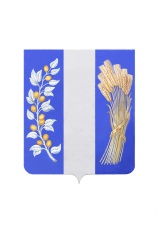 СОВЕТ ДЕПУТАТОВ МУНИЦИПАЛЬНОГО ОБРАЗОВАНИЯ«БИЧУРСКИЙ РАЙОН» РЕСПУБЛИКИ БУРЯТИЯБУРЯАД УЛАСАЙ «БЭШҮҮРЭЙ АЙМАГ» ГЭҺЭН НЮТАГАЙ ЗАСАГАЙ БАЙГУУЛАМЖЫН ҺУНГАМАЛНУУДАЙ ЗҮБЛЭЛ_____________________________________________________________РЕШЕНИЕот «17» февраля 2023 года                                                                 № 494О награждении Почетной грамотой Совета депутатов Муниципального образования «Бичурский район» РБЗа многолетний, добросовестный труд и в связи с празднованием 100-летия МБОУ «Окино-Ключевская средняя общеобразовательная школа», Совет депутатов Муниципального образования «Бичурский район» РБ р е ш и л:           1. Наградить Почетной грамотой Совета депутатов Муниципального образования «Бичурский район» Республики Бурятия депутата Совета депутатов муниципального образования – сельского поселения «Окино-Ключевское» Корневу Лейлу Анзоровну.           2. Контроль за исполнением настоящего решения возложить на Совет депутатов Муниципального образования «Бичурский район» РБ.3. Настоящее решение вступает в силу со дня подписания.Председатель Совета депутатов МО «Бичурский район» РБ                                  А.У. Слепнёв